ЗЕМЛЕТРЯСЕНИЕ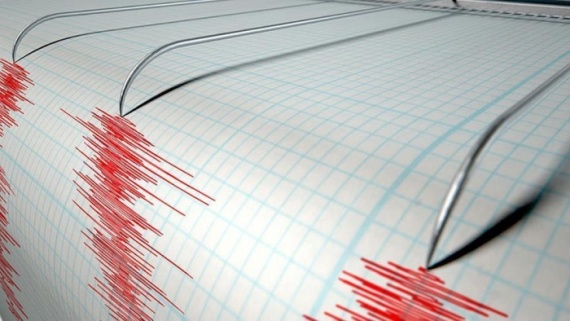 ЗЕМЛЕТРЯСЕНИЕ – это подземные толчки и колебания земной поверхности, возникающие в результате внезапных смещений и разрывов в земной коре или верхней мантии и передающиеся на большие расстояния в виде упругих колебаний. Точку в земной коре, из которой расходятся сейсмические волны, называют гипоцентром землетрясения. Место на земной поверхности над гипоцентром землетрясения по кратчайшему расстоянию называют эпицентром. Интенсивность землетрясения оценивается по 12-ти бальной сейсмической шкале (MSK-86), для энергетической классификации землетрясений пользуются магнитудой. Условно землетрясения подразделяются на слабые (1-4 балла), сильные (5-7 баллов) и разрушительные (8 и более баллов). При землетрясениях лопаются и вылетают стекла, с полок падают лежащие на них предметы, шатаются книжные шкафы, качаются люстры, с потолка осыпается побелка, а в стенах и потолках появляются трещины. Все это сопровождается оглушительным шумом. После 10-20 секунд тряски подземные толчки усиливаются, в результате чего происходят разрушения зданий и сооружений. Всего десяток сильных сотрясений разрушает все здание. В среднем землетрясение длится 5-20 с. Чем дольше длятся сотрясения, тем тяжелее повреждения. При землетрясении в г. Нефтегорске Сахалинской области (1995 г.) под обломками разрушенного города погибло около 2 тыс. человек. 
КАК ПОДГОТОВИТЬСЯ К ЗЕМЛЕТРЯСЕНИЮЗаранее продумайте план действий во время землетрясения при нахождении дома, на работе, в кино, театре, на транспорте и на улице. Разъясните членам своей семьи, что они должны делать во время землетрясения и обучите их правилам оказания первой помощи.Держите в удобном месте документы, деньги, карманный фонарик и запасные батарейки. Имейте дома запас питьевой воды и  консервов в расчете на несколько дней. Уберите кровати от окон и наружных стен. Закрепите шкафы, полки и стеллажи в квартирах, а с верхних полок и антресолей снимите тяжелые предметы. Опасные вещества (ядохимикаты, легковоспламеняющиеся жидкости) храните в надежном, хорошо изолированном месте.Взрослые члены семьи должны знать, как обесточить квартиру, перекрыть магистральные газовые и водопроводные краны, чтобы в случае необходимости отключить электричество, газ и воду.ВО ВРЕМЯ ЗЕМЛЕТРЯСЕНИЯВ помещенииОщутив колебания здания, увидев качание светильников, падение предметов, услышав нарастающий гул и звон бьющегося стекла, не поддавайтесь панике. Если Вы находитесь в 2-3-х этажном здании, то лучше быстро покинуть его. Выбегайте быстро, но осторожно. При возможности захватите с собой документы, деньги, предметы первой необходимости, фонарик. Остерегайтесь падающих предметов, оборванных проводов и других источников опасности. Отойдите сразу же подальше от здания, на открытое место. Сохраняйте спокойствие и постарайтесь успокоить других!Если Вы находитесь на верхних этажах многоэтажного здания – оставайтесь в здании, предварительно откройте входную дверь, которая в дальнейшем может оказаться перекошенной и заклиненной.Быстро займите наиболее безопасное место в помещении: в дверных проемах капитальных стен, у ближайшей к центру здания капитальной стены, опорной колонны, в углу комнаты, непосредственно в ванне, куда могут поместиться хотя бы дети, и всегда подальше от окон, тяжелых предметов и мебели, которые могут опрокинуться.Прежде всего, окажите помощь детям, инвалидам и престарелым. Помните, что все многоэтажные здания строятся по проектам, учитывающим степень сейсмичности данной территории. Можно не бояться, что оно рухнет, даже тогда, когда погаснет свет, послышится шум от бьющейся посуды, потрескивания стен и падения предметов. При этом могут даже разрушиться перегородки, упасть вниз отдельные навесные элементы и архитектурные детали фасадов. В случае разрушения здания, сопровождающегося падением отдельных элементов перекрытия или частей капитальных стен, необходимо немедленно покинуть здание. Покидая здание, не выпрыгивайте из окон, расположенных выше первого этажа. Стекла выбивайте подручными средствами (стулом, табуреткой), в крайнем случае, рукой, обмотанной тряпкой.На улицеВо время толчков не входите в здания и не бегайте вокруг них. Лучше всего оставаться на открытом месте, подальше от зданий и линий электропередач. Если вы все же оказались рядом с высоким зданием, встаньте в дверной проем - это обезопасит вас от падающих обломков стекол, балконов, карнизов и парапетов.ПОМНИТЕ: источником повышенной опасности являются подземные коммуникации, особенно трубопроводы с горячей водой и паром, а также системы газоснабжения ваших домов.В транспортеЛюбой транспорт нужно быстро остановить, по возможности как можно дальше от того, что может обрушиться от сильных толчков - высоких зданий, путепроводов, мостов, линий электропередач. Водители не должны допускать возникновения пробок на дорогах и перекрытия перекрестков, уважайте друг друга. Старайтесь объехать центр и узкие проезды. Водители автобусов и трамваев, остановив транспорт, должны открыть все двери, а затем, после первых толчков, контролировать соблюдение порядка при выходе из транспорта. Не стоит выбивать стекла и рваться в сторону дверей, создавая давку и заведомую опасность травм. Окажите помощь детям, старикам и инвалидам.СОБЛЮДАЙТЕ СПОКОЙСТВИЕ! Как можно быстрее покиньте машины и автобусы.ПОСЛЕ ЗЕМЛЕТРЯСЕНИЯОкажите первую помощь нуждающимся. Освободите попавших в легкоустранимые завалы. Будьте осторожны! Обеспечьте безопасность детей, больных, стариков. Успокойте их. Без крайней нужды не занимайте телефон. Включите радио.Подчиняйтесь указаниям местных властей, оперативного штаба по ликвидации последствий стихийного бедствия. Проверьте, нет ли повреждения электропроводки. Устраните неисправность или отключите электричество в квартире. Помните, что при сильном землетрясении электричество в городе отключается автоматически. Проверьте, нет ли повреждений газо- и водопроводных сетей. Не пользуйтесь открытым огнем. Спускаясь по лестнице, будьте осторожны, убедитесь в ее прочности. Не подходите к явно поврежденным зданиям, не входите в них. Будьте готовы к сильным повторным толчкам, так как наиболее опасны первые 2-3 часа после землетрясения. Не входите в здания без крайней нужды. Не выдумывайте и не передавайте никаких слухов о возможных повторных толчках. Пользуйтесь  официальными сведениями. Если Вы оказались в завале, спокойно оцените обстановку, по возможности окажите себе первую помощь. Постарайтесь установить связь с людьми, зажигать огонь нельзя, а трубы и батареи можно использовать для  подачи сигнала, стуча по ним. Экономьте силы.Памятка обучающимсяПо сигналу тревоги сохраняйте спокойствие и не делайте ничего, что может дезорганизовать окружающих (не кричите, не мечитесь).Немедленно возьмите необходимые вещи и постройтесь для организованного выхода из класса (если находитесь в классе на уроке).В организованном порядке через запасные выходы покиньте здание.Если находитесь в здании школы на перемене, через ближайший выход покиньте помещение.После выхода из здания постройтесь в отведённом безопасном месте, пройдите перекличку.Если покинуть здание невозможно, займите положение вдоль капитальной стены в классе или коридоре.Если вы оказались в завале, не поддавайтесь панике, постарайтесь определиться в пространстве и подавайте сигналы о себе (стучите железом о железо, камушками по плитам, трубам и т.п.).Помните, что первые толчки самые сильные (от 5 до 40 секунд). После чего может наступить временное затишье, а потом новый толчок.При необходимости эвакуации из зоны бедствия и отсутствии телефонной связи не уходите домой и в другие места, пройдите перекличку и выполняйте дальнейшее по указанию руководителей школы, осуществляющих массовую эвакуацию обучающихся из школы.Помните, что ваши родители будут эвакуироваться из зоны бедствия на своих предприятиях и своими силами. После прибытия на место эвакуации пройдите регистрацию, для того чтобы родители и родственники могли отыскать вас.Памятка детямКак нужно действовать детям при землетрясении? Проверьте, как они запомнили информацию и закрепите их знания тренировкой в виде игры.Объясните детям, что необходимо сделать во время землетрясения, если они находятся дома одни.При небольших колебаниях быстро покинуть здание и выйти на улицу подальше от здания, больших деревьев, линий электропередач (это место вы определите заранее).Пытаясь выйти из многоэтажного дома, не пользоваться лифтом.Если ребенок достаточно взрослый – объясните ему, где находится электрощиток, как обесточить квартиру.Если выбраться невозможно (сильные толчки, обвалилась лестница, завалило выход), встать в дверном проёме, в углу между капитальными стенами, укрыться под столом, под кроватью.Держаться подальше от окон – они могут не выдержать вибрации.Не спешить входить в здание после повторных толчков (возможны разрушения), не посещать зону разрушений: это опасно!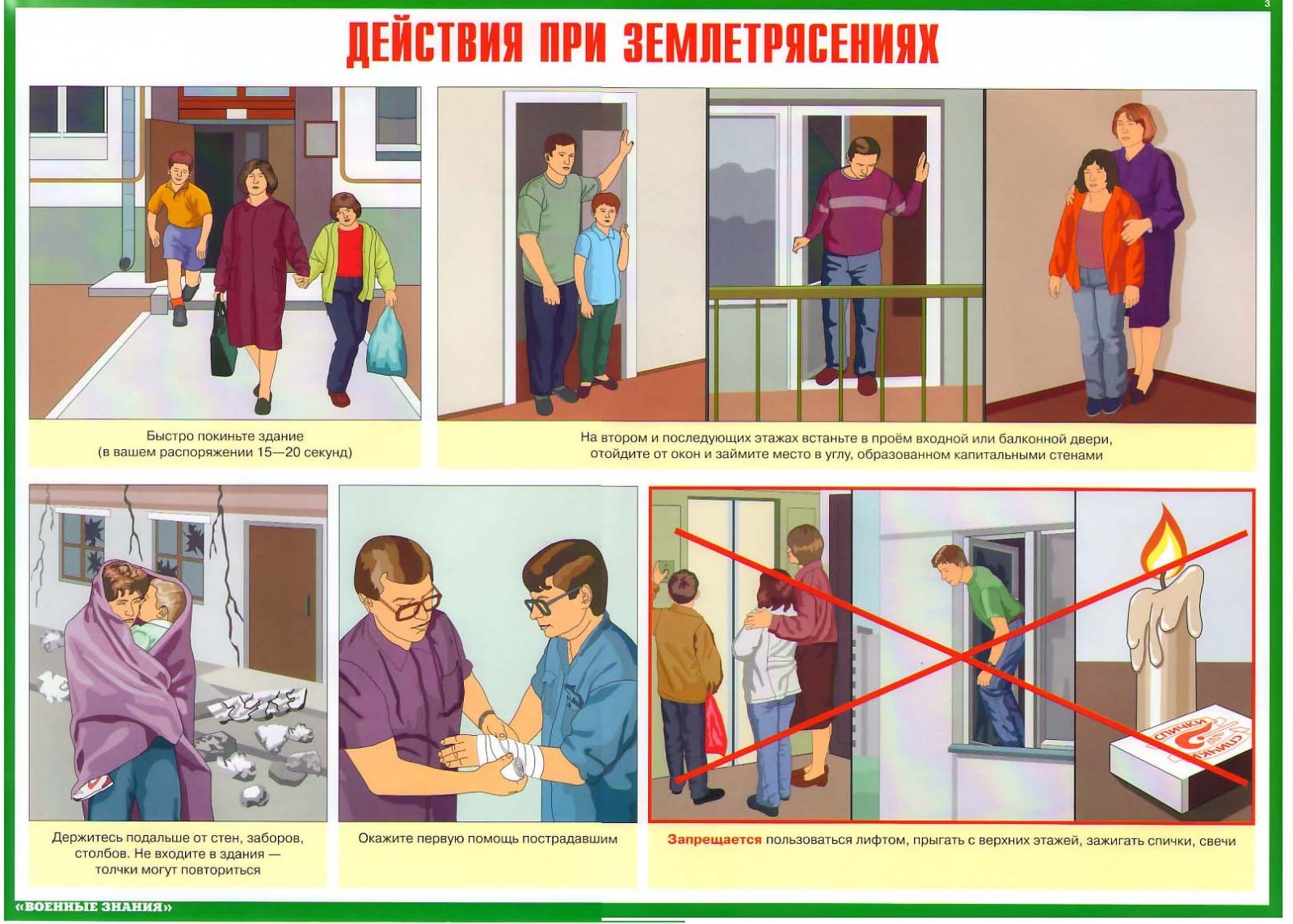 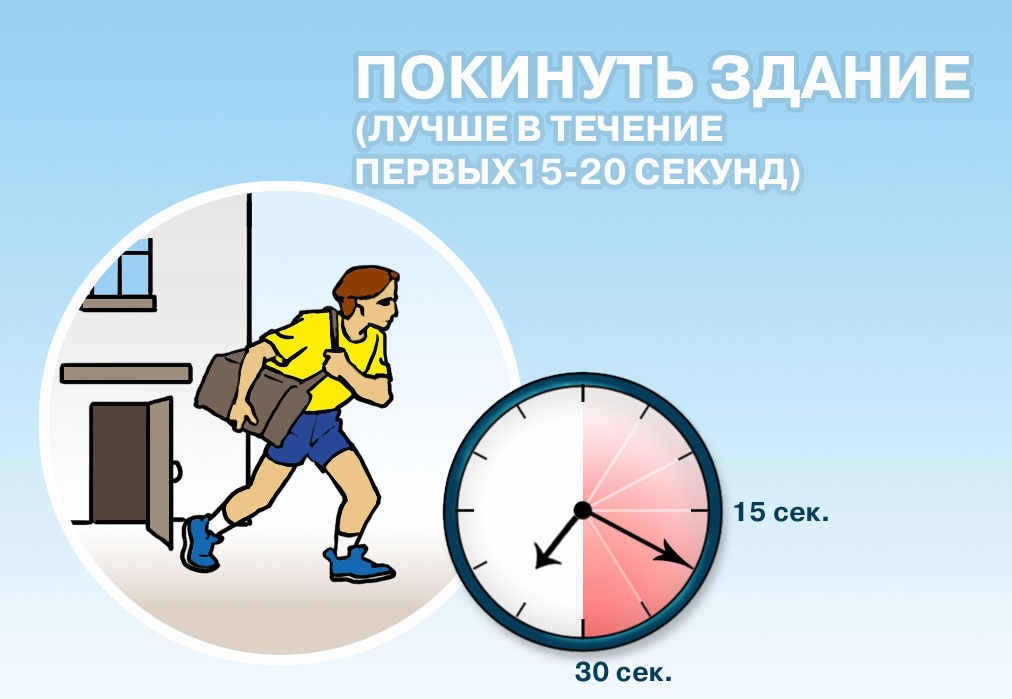 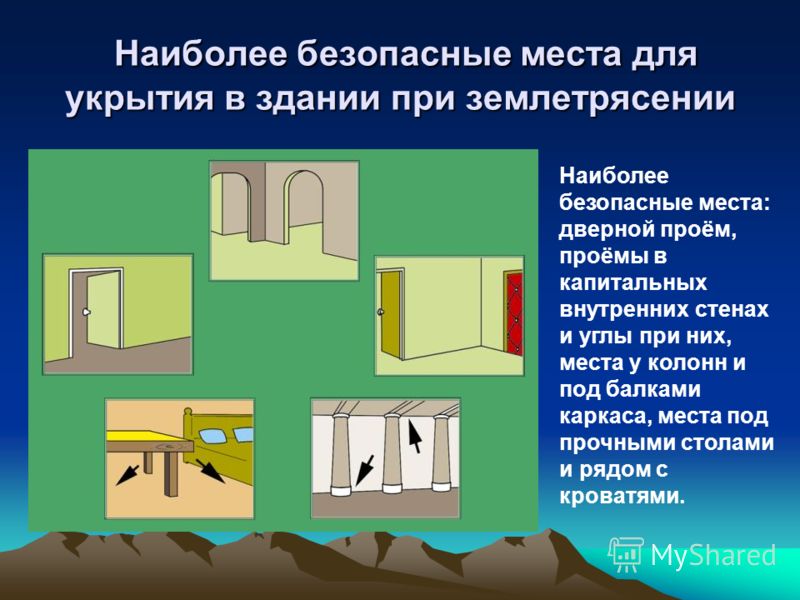 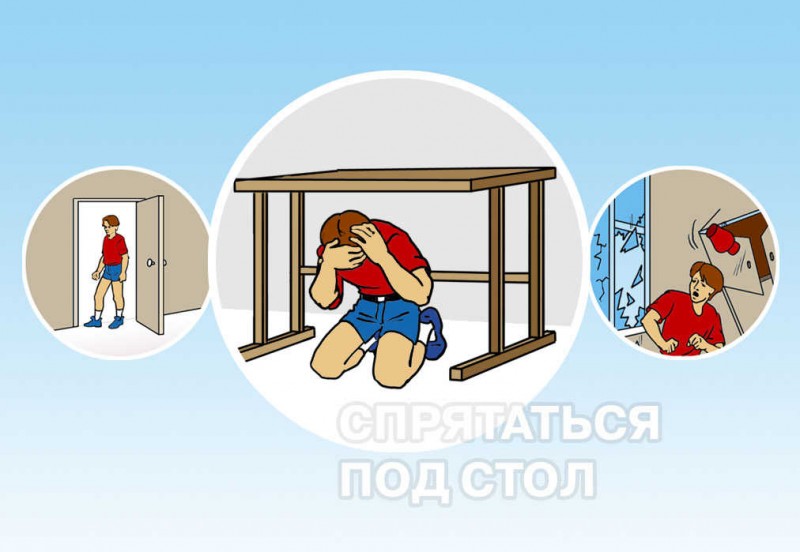 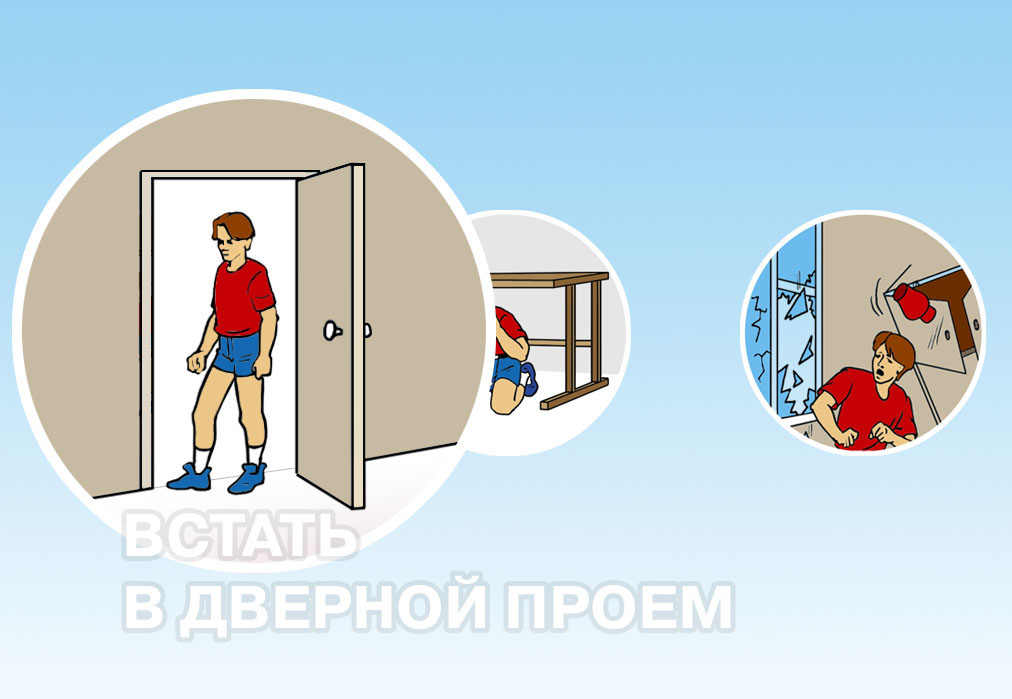 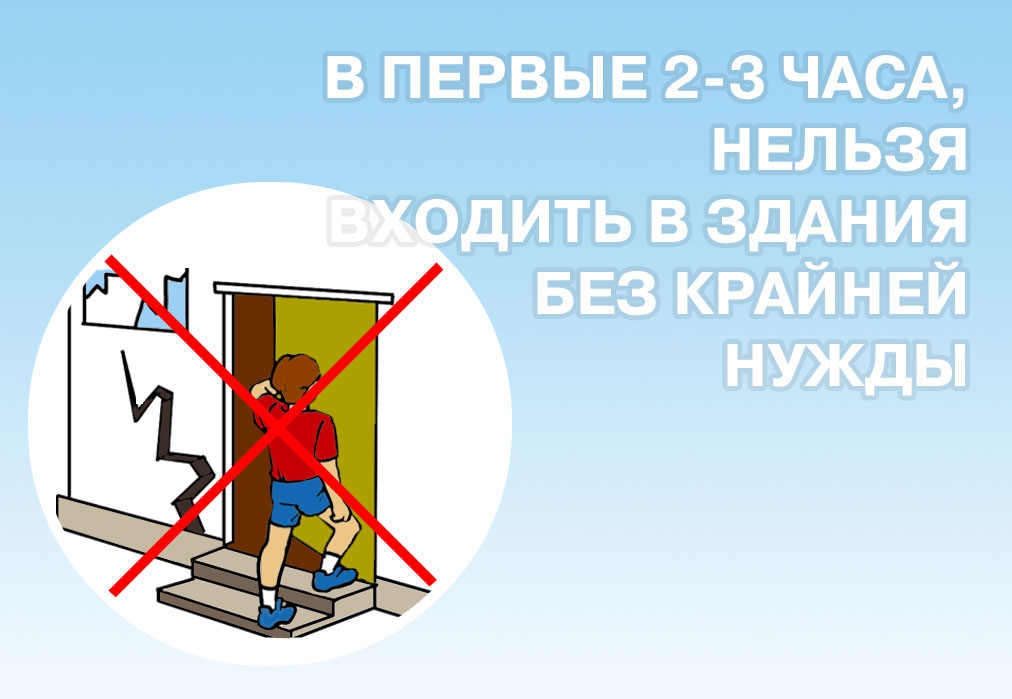 